Encontros e CelebraçõesUse este espaço para destacar observações feitas, tais como frases, relatos, experiência relevantes acontecidos durante os encontros.___________________________                                                                                               __________________________________Assinatura do Pároco                                                                                                                              Assinatura do(a) CatequistaCRISMA 2Encontros e CelebraçõesCRISMA 2Encontros e CelebraçõesArquidiocese de Porto AlegreVicariato: Digite o Vicariato Paróquia: Digite o Nome da ParóquiaArquidiocese de Porto AlegreVicariato: Digite o Vicariato Paróquia: Digite o Nome da ParóquiaArquidiocese de Porto AlegreVicariato: Digite o Vicariato Paróquia: Digite o Nome da ParóquiaArquidiocese de Porto AlegreVicariato: Digite o Vicariato Paróquia: Digite o Nome da ParóquiaArquidiocese de Porto AlegreVicariato: Digite o Vicariato Paróquia: Digite o Nome da ParóquiaArquidiocese de Porto AlegreVicariato: Digite o Vicariato Paróquia: Digite o Nome da ParóquiaArquidiocese de Porto AlegreVicariato: Digite o Vicariato Paróquia: Digite o Nome da ParóquiaArquidiocese de Porto AlegreVicariato: Digite o Vicariato Paróquia: Digite o Nome da ParóquiaArquidiocese de Porto AlegreVicariato: Digite o Vicariato Paróquia: Digite o Nome da ParóquiaArquidiocese de Porto AlegreVicariato: Digite o Vicariato Paróquia: Digite o Nome da ParóquiaArquidiocese de Porto AlegreVicariato: Digite o Vicariato Paróquia: Digite o Nome da ParóquiaArquidiocese de Porto AlegreVicariato: Digite o Vicariato Paróquia: Digite o Nome da ParóquiaArquidiocese de Porto AlegreVicariato: Digite o Vicariato Paróquia: Digite o Nome da ParóquiaArquidiocese de Porto AlegreVicariato: Digite o Vicariato Paróquia: Digite o Nome da ParóquiaArquidiocese de Porto AlegreVicariato: Digite o Vicariato Paróquia: Digite o Nome da ParóquiaArquidiocese de Porto AlegreVicariato: Digite o Vicariato Paróquia: Digite o Nome da ParóquiaArquidiocese de Porto AlegreVicariato: Digite o Vicariato Paróquia: Digite o Nome da ParóquiaArquidiocese de Porto AlegreVicariato: Digite o Vicariato Paróquia: Digite o Nome da ParóquiaArquidiocese de Porto AlegreVicariato: Digite o Vicariato Paróquia: Digite o Nome da ParóquiaArquidiocese de Porto AlegreVicariato: Digite o Vicariato Paróquia: Digite o Nome da ParóquiaAno: 2018Pároco: Digite o nome do párocoCatequista: Digite o nome do(a) CatequistaAno: 2018Pároco: Digite o nome do párocoCatequista: Digite o nome do(a) CatequistaAno: 2018Pároco: Digite o nome do párocoCatequista: Digite o nome do(a) CatequistaAno: 2018Pároco: Digite o nome do párocoCatequista: Digite o nome do(a) CatequistaAno: 2018Pároco: Digite o nome do párocoCatequista: Digite o nome do(a) CatequistaAno: 2018Pároco: Digite o nome do párocoCatequista: Digite o nome do(a) CatequistaAno: 2018Pároco: Digite o nome do párocoCatequista: Digite o nome do(a) CatequistaAno: 2018Pároco: Digite o nome do párocoCatequista: Digite o nome do(a) CatequistaAno: 2018Pároco: Digite o nome do párocoCatequista: Digite o nome do(a) CatequistaAno: 2018Pároco: Digite o nome do párocoCatequista: Digite o nome do(a) CatequistaAno: 2018Pároco: Digite o nome do párocoCatequista: Digite o nome do(a) CatequistaAno: 2018Pároco: Digite o nome do párocoCatequista: Digite o nome do(a) CatequistaAno: 2018Pároco: Digite o nome do párocoCatequista: Digite o nome do(a) CatequistaAno: 2018Pároco: Digite o nome do párocoCatequista: Digite o nome do(a) CatequistaAno: 2018Pároco: Digite o nome do párocoCatequista: Digite o nome do(a) CatequistaAno: 2018Pároco: Digite o nome do párocoCatequista: Digite o nome do(a) CatequistaAno: 2018Pároco: Digite o nome do párocoCatequista: Digite o nome do(a) CatequistaAno: 2018Pároco: Digite o nome do párocoCatequista: Digite o nome do(a) CatequistaAno: 2018Pároco: Digite o nome do párocoCatequista: Digite o nome do(a) Catequista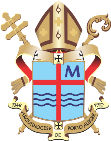 __________________________________                                                        _______________________________________Assinatura do(a) Catequista                                                                                           Assinatura do PárocoDATAData do Encontro__/____/____/____/____/____/____/____/____/____/____/____/____/____/____/____/____/____/____/____/____/____/____/____/____/____/____/____/____/____________________________________                                                        _______________________________________Assinatura do(a) Catequista                                                                                           Assinatura do PárocoNúmero do Encontro0102030405060708091010111213141516161718192021232427 28__________________________________                                                        _______________________________________Assinatura do(a) Catequista                                                                                           Assinatura do PárocoTEMATema do EncontroEncontro com pais, catequistas e cateq.Fé: a opção é suaDeus nos fala em seu amorCelebração de AberturaLivres para AmarÉ preciso decidirJesus promete o Espírito SantoA vinda do Espírito SantoAs luzes do caminhoA Igreja: nossa famíliaEncontro de pais, cateq. e catequistasAnunciar Jesus a todosCuidar das pessoasCuidar das pessoasCuidar da EcologiaAmigos de DeusEsperar a vida que viráO Espírito mora em nósEscolhe a vidaConviver em famíliaConviver em famíliaComunidade: lugar do encontroEncontro com padrinhos de crismaPor um  mundo melhorA mãe que Jesus nos deuOs apóstolosOs mártiresO perdão que renova a vidaVer calendário 2018 3 encontrosQuem Crê vive a missão e o Caminho cristão__________________________________                                                        _______________________________________Assinatura do(a) Catequista                                                                                           Assinatura do Pároco1Digite aqui os nomes dos crismandos.....................................__________________________________                                                        _______________________________________Assinatura do(a) Catequista                                                                                           Assinatura do Pároco2Em ordem alfabética.....................................__________________________________                                                        _______________________________________Assinatura do(a) Catequista                                                                                           Assinatura do Pároco3.....................................__________________________________                                                        _______________________________________Assinatura do(a) Catequista                                                                                           Assinatura do Pároco4.....................................__________________________________                                                        _______________________________________Assinatura do(a) Catequista                                                                                           Assinatura do Pároco5.....................................__________________________________                                                        _______________________________________Assinatura do(a) Catequista                                                                                           Assinatura do Pároco6.....................................__________________________________                                                        _______________________________________Assinatura do(a) Catequista                                                                                           Assinatura do Pároco7.....................................__________________________________                                                        _______________________________________Assinatura do(a) Catequista                                                                                           Assinatura do Pároco8.....................................__________________________________                                                        _______________________________________Assinatura do(a) Catequista                                                                                           Assinatura do Pároco9.....................................__________________________________                                                        _______________________________________Assinatura do(a) Catequista                                                                                           Assinatura do Pároco10.....................................__________________________________                                                        _______________________________________Assinatura do(a) Catequista                                                                                           Assinatura do Pároco11.....................................__________________________________                                                        _______________________________________Assinatura do(a) Catequista                                                                                           Assinatura do Pároco12.....................................__________________________________                                                        _______________________________________Assinatura do(a) Catequista                                                                                           Assinatura do Pároco13.....................................__________________________________                                                        _______________________________________Assinatura do(a) Catequista                                                                                           Assinatura do Pároco14.....................................__________________________________                                                        _______________________________________Assinatura do(a) Catequista                                                                                           Assinatura do Pároco15.....................................__________________________________                                                        _______________________________________Assinatura do(a) Catequista                                                                                           Assinatura do Pároco16.....................................__________________________________                                                        _______________________________________Assinatura do(a) Catequista                                                                                           Assinatura do Pároco17.....................................__________________________________                                                        _______________________________________Assinatura do(a) Catequista                                                                                           Assinatura do Pároco18.....................................__________________________________                                                        _______________________________________Assinatura do(a) Catequista                                                                                           Assinatura do Pároco19.....................................__________________________________                                                        _______________________________________Assinatura do(a) Catequista                                                                                           Assinatura do Pároco20.....................................__________________________________                                                        _______________________________________Assinatura do(a) Catequista                                                                                           Assinatura do Pároco21.....................................__________________________________                                                        _______________________________________Assinatura do(a) Catequista                                                                                           Assinatura do Pároco22.....................................__________________________________                                                        _______________________________________Assinatura do(a) Catequista                                                                                           Assinatura do Pároco23.....................................__________________________________                                                        _______________________________________Assinatura do(a) Catequista                                                                                           Assinatura do Pároco24.....................................__________________________________                                                        _______________________________________Assinatura do(a) Catequista                                                                                           Assinatura do Pároco25.....................................__________________________________                                                        _______________________________________Assinatura do(a) Catequista                                                                                           Assinatura do Pároco